D E C L A R A C I O N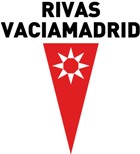 SOLICITUD PLAZA DE APARCAMIENTO PARA PERSONAS CON MOVILIDAD REDUCIDA 	DATOS DEL SOLICITANTE	D/Dña…………………………………..………………………..………..…...……, con DNI/NIE/OTROS ……….………….…………. 	DATOS DEL REPRESENTANTE LEGAL	D/Dña………………………………………..…………………………..…...……, con DNI/NIE/OTROS………………….…………..….Domicilio.…………………………………………………................................................................................…………… Nº …….......Bloque…...………Esc…..……Piso…..….Puerta…..….Localidad………………….………………Provincia…………..………………C.P…………..…..Tfnos………………………..……………/……………………..………….Fax….………………..……….…………….Pais: ………………………………… Email……………………………………………..…………………………………………………….. 	DOMICILIO A EFECTO DE NOTIFICACIONES	Domicilio.…………………………………………………...................................................................................…………… Nº ……....Bloque…...………Esc…..….…Piso……….Puerta…..….Localidad………………….………………Provincia…………………………C.P…………..…..Tfnos………………………..……………/……………………..……………Fax….………………..……..…………….Pais: …………………………………… Email……………………………………………..…………………………………………………..		EXPONE	Que teniendo conocimiento de los requisitos necesarios, de acuerdo con los mismos, conociendo y aceptando asimismo la normativa correspondiente a la concesión de las plazas de estacionamiento para personas con movilidad reducida 	SOLICITA	La concesión de reserva de espacio para una plaza de estacionamiento en origen, conforme a lo previsto en la Ordenanza reguladora para concesión de tarjetas de estacionamiento para personas con movilidad reducida, reserva de espacios y régimen disciplinarios (Decreto Alcaldía Presidencia 2195/2011, de 6 de junio). Según el art. 22 de dicha Ordenanza DECLARA:Que no posee, ni ninguna persona que resida en su mismo domicilio, ningún estacionamiento de vehículo en el domicilio habitual, ni en propiedad, ni en alquiler.Autoriza, asimismo, a la Jefatura del Departamento que expide la tarjeta, a realizar, si se considera conveniente, las gestiones oportunas en los registros municipales, o en cualquier otro, para comprobar lo anterior. 	DOCUMENTACIÓN QUE APORTA	……………………………………………………………………………………………………………….……….………………………………………………………………………………………………………………………..………………………………………………………………………………………………………………………..………………………………………………………………………………………………………………………..En ………………….……………………, a …… de ……………..……. de 20……...ILUSTRE SEÑOR ALCALDE DEL AYUNTAMIENTO DE RIVAS VACIAMADRIDINFORMACION SOBRE PROTECCIÓN DE DATOS PERSONALES (RGPD UE 2016/679 de 27 de abril de 2016)INFORMACION SOBRE PROTECCIÓN DE DATOS PERSONALES (RGPD UE 2016/679 de 27 de abril de 2016)INFORMACION SOBRE PROTECCIÓN DE DATOS PERSONALES (RGPD UE 2016/679 de 27 de abril de 2016)INFORMACION SOBRE PROTECCIÓN DE DATOS PERSONALES (RGPD UE 2016/679 de 27 de abril de 2016)INFORMACION SOBRE PROTECCIÓN DE DATOS PERSONALES (RGPD UE 2016/679 de 27 de abril de 2016)INFORMACION SOBRE PROTECCIÓN DE DATOS PERSONALES (RGPD UE 2016/679 de 27 de abril de 2016)Responsable:Finalidad:Legitimación:Destinatarios:Derechos:Información AdicionalAyuntamiento deRivas-Vaciamadrid.Pza. de la Constitución1.28522 (Madrid)Gestión de Autorizaciones municipales. MovilidadEjercicio de poderes públicos conferidos al responsable del tratamiento y/o cumplimiento de una obligación legal.No se cederán datos a terceros, salvo obligación legal.De acceso, rectificación supresión, cancelación, oposición, limitación, portabilidad. El modo de ejercer estos derechos se indica en la información adicional.Consulte la información adicional sobre Protección de Datos en:https://sede-electronica.rivasciudad.es/proteccion-datos